http://www.oei.es/inicialbbva/recursos_canciones2.php?recordID=7 Canciones para crecer contigo. Música para la estimulación del lenguaje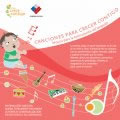 PistaTituloAutorFuenteReproducirDescargarDescargarEl cuadro de piedraAída PohlhammerChile Crece ContigoCanciónEl gato amorosoAída PohlhammerChile Crece ContigoCanciónEl lobo viajando en globoAída PohlhammerChile Crece ContigoCanciónFabricando un autoAída PohlhammerChile Crece ContigoCanciónFormando sílabasAída PohlhammerChile Crece ContigoCanciónGrande, chico y medianoAída PohlhammerChile Crece ContigoCanciónLa lengua revoltosaAída PohlhammerChile Crece ContigoCanciónLa orquestaAída PohlhammerChile Crece ContigoCanciónLas cosas se transformanAída PohlhammerChile Crece ContigoCanciónLas pestañas y las cejasAída PohlhammerChile Crece ContigoCanciónLos quiero muchoAída PohlhammerChile Crece ContigoCanciónMis manosAída PohlhammerChile Crece ContigoCanciónOrdenar por usoAída PohlhammerChile Crece ContigoCanciónOso perezosoAída PohlhammerChile Crece ContigoCanciónQue les gusta hacerAída PohlhammerChile Crece ContigoCanciónTransporte escolarAída PohlhammerChile Crece ContigoCanción